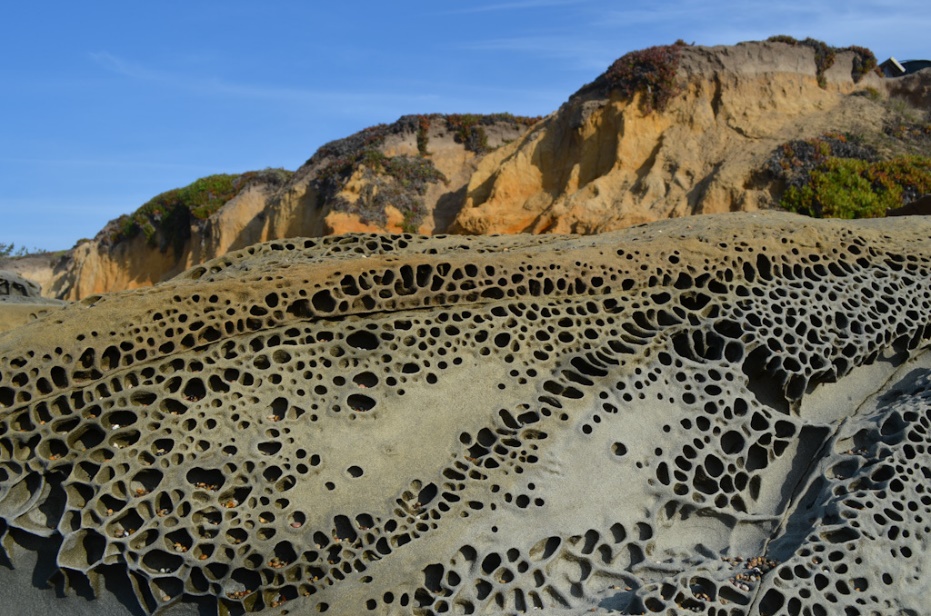 Create your factsheet in the space below: IGCSE Geography - WeatheringWeathering isChemical weathering isPhysical or mechanical weathering isBiological weathering isNotes from the BBC Bitesize Video Factsheet on the different  types of weathering here (from Greenfield Geography)